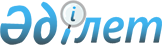 Солтүстік Қазақстан облысы Ғабит Мүсірепов атындағы ауданның Новоселов ауылдық округі Привольное ауылының "Колос" фермер қожалығы мал шаруашылығы фермасының аумағында шектеу іс-шараларын белгілеу туралы
					
			Күшін жойған
			
			
		
					Солтүстік Қазақстан облысы Ғабит Мүсірепов атындағы ауданның Новоселов ауылдық округі әкімінің 2017 жылғы 13 ақпандағы № 7 шешімі. Солтүстік Қазақстан облысының Әділет департаментінде 2017 жылғы 16 ақпанда № 4050 болып тіркелді. Күші жойылды – Солтүстік Қазақстан облысы Ғабит Мүсірепов атындағы ауданның Новоселов ауылдық округі әкімінің 2017 жылғы 30 наурыздағы № 13 шешімімен      Ескерту. Күші жойылды – Солтүстік Қазақстан облысы Ғабит Мүсірепов атындағы ауданның Новоселов ауылдық округі әкімінің 30.03.2017 № 13 шешімімен (бірінші ресми жарияланған күнінен бастап қолданысқа енгізіледі).

      "Ветеринария туралы" Қазақстан Республикасының 2002 жылғы 10 шілдедегі Заңының 10-1 – бабының 7) тармақшасына сәйкес, Солтүстік Қазақстан облысы Ғабит Мүсірепов атындағы ауданның бас мемлекеттік ветеринарлық-санитарлық инспекторының 2017 жылғы 1 ақпандағы № 08-08/49 ұсынысы негізінде, Солтүстік Қазақстан облысы Ғабит Мүсірепов атындағы ауданның Новоселов ауылдық округінің әкімі ШЕШТІ:

      1. Солтүстік Қазақстан облысы Ғабит Мүсірепов атындағы ауданның Новоселов ауылдық округі Привольное ауылының "Колос" фермер қожалығы мал шаруашылығы фермасының аумағында ірі қара мал арасында жұқпалы ринотрахеит ауруының туындауына байланысты шектеу іс-шаралары белгіленсін.

      2. Осы шешімнің орындалуын бақылауды өзіме қалдырамын.

      3. Осы шешім бірінші ресми жарияланған күнінен бастап қолданысқа енгізіледі.


					© 2012. Қазақстан Республикасы Әділет министрлігінің «Қазақстан Республикасының Заңнама және құқықтық ақпарат институты» ШЖҚ РМК
				
      Округ әкімі

Ш. Мусин
